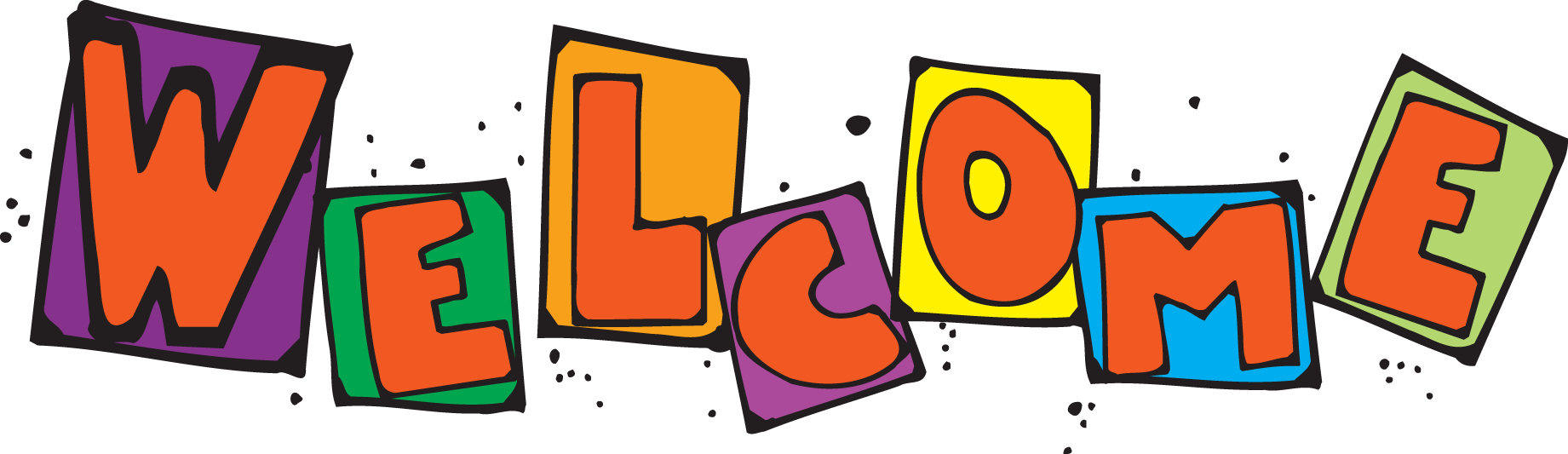 from Your School Counseling TeamWe believe in working as a TEAM!The school rules are be safe, respectful & responsibleEach building has a full-time counselorAll students will receive the same counseling curriculum Methacton counselors support students & families Meet the TeamArrowhead:  Jamie Friedman has been Arrowhead’s school counselor since 2002Eagleville:  Lori Shaw joins Eagleville after six years at Audubon and eight years at Methacton High SchoolWoodland:  Linda Ehmer has been Woodland’s school counselor for the past 10 years. Worcester: Shannon Broadhead has been at Worcester since it re-opened in 1999.District:  Judi Schmitz, formerly Eagleville’s school counselor, has transitioned to a new position as the K- 12 career counselor.Save the DatesFamilies from all elementary schools are welcome to attend these workshops:Workout Your Worries:  Tuesday, September 19, 2017 at Arrowhead ElementaryHomework Without Headaches:  Wednesday, October 4, 2017 at Woodland ElementaryMore information and registration information will follow.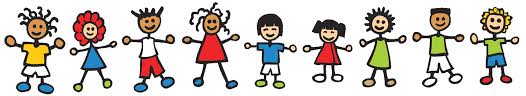 